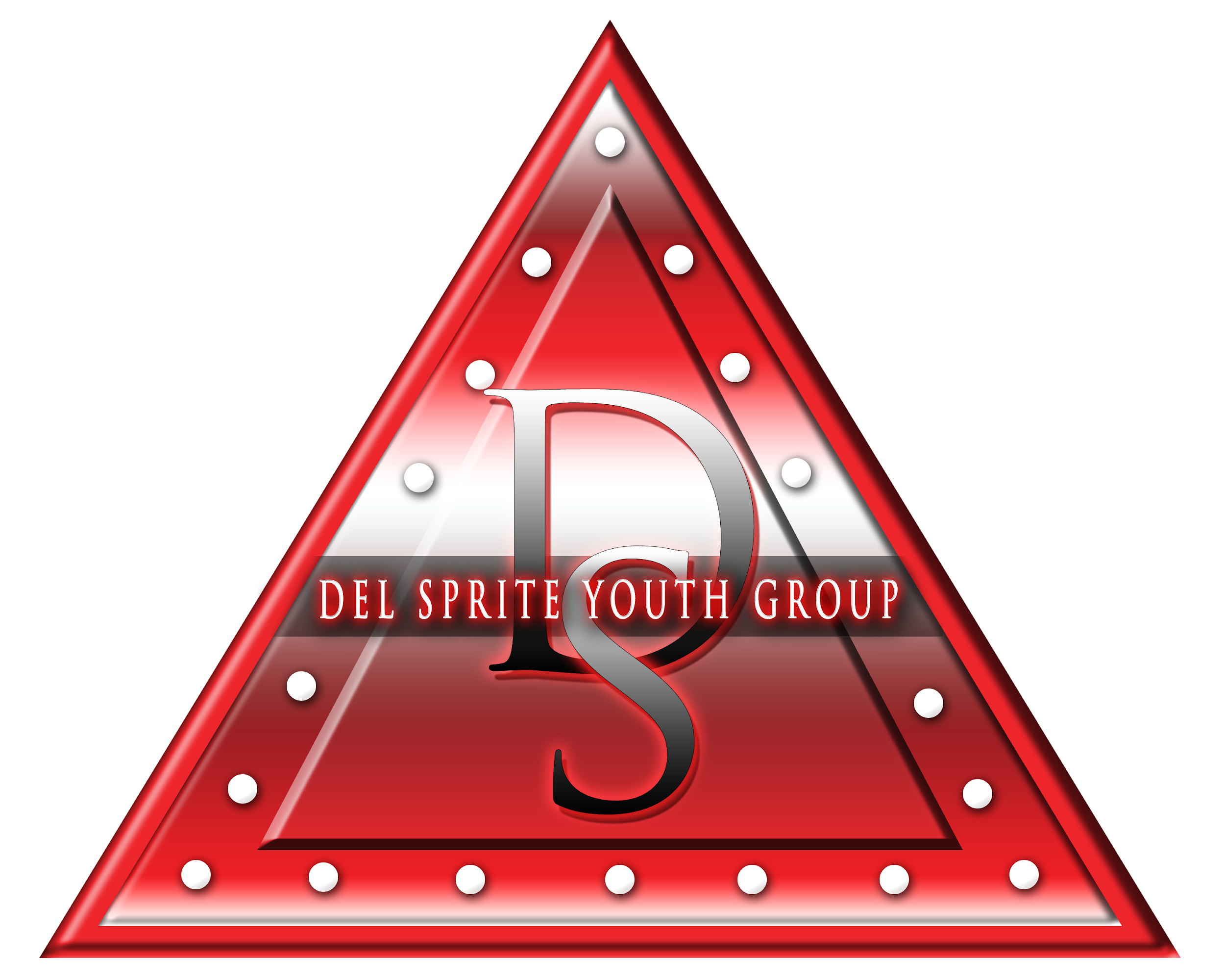 Reporting Committee: Del Sprite Youth GroupCommittee Chair: Shalanda EllisonCommittee Members Present:  Sorors D. Williams,T. Riggins, B. Vinson, K. Lawrence-Webster, K. Marshall, B. Fabin, S. Johnson Del Sprite Youth Group22 Active Del Sprites  Upcoming Service Projects: NAACP Town Hall Meeting- Oct. 7; Breast Cancer Walk- Oct. 13 Rites of Passage series begins October 15, 2018- Etiquette Youth Symposium: Friday, November 16, 2018- Theme: Jersey’s & J.A.M.S Recommendations by committee:Christmas Service Project Fill A shoe box” with suggested items (see list) Unisex or gender specificMentorship ProgramsSorors who have signed up to be a Sprite mentor should be risk- management cleared by Oct. 31Mentors will be assigned by Nov. 5, 2018 Best Items to Pack in the Christmas Shoeboxcrayonscoloring bookst-shirtsballbraceletpencils & penspencil sharpenertravel size games – checkersdeck of cardsharmonicayo yoHat & glovesglue stickssmall stuffed animalglittersmall crafting kitpost it noteshighlighterssmall notebookchalkwatercolor paint setsplay dohsmall etch a sketchsocksback packplastic cupscarfjump ropeglowsticksmatchbox carsfinger puppetssilly puttytoothbrushtravel pack of tissueslip glosshair tieshair brush/comb